Please e-mail to Rachel Wilkenson, Democracy Coordinator at r.wilkenson@angliastudent.com 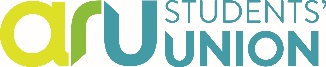 [INSERT NAME] POLICY[INSERT NAME] POLICY[INSERT NAME] POLICYTitle:Date of Group Chat:DD/MM/YYProposer name:SID:Seconder name:SIDUnion Notes:Union Notes:Union Notes:Union Notes:Union Notes:List the facts related to the areas your policy is focussed on. For example ‘The Union has a responsibility to protect the welfare and security of all of its members.’It’s important at this point you include any research you’ve conducted, or links to research, that will help make a case for your policy.List the facts related to the areas your policy is focussed on. For example ‘The Union has a responsibility to protect the welfare and security of all of its members.’It’s important at this point you include any research you’ve conducted, or links to research, that will help make a case for your policy.List the facts related to the areas your policy is focussed on. For example ‘The Union has a responsibility to protect the welfare and security of all of its members.’It’s important at this point you include any research you’ve conducted, or links to research, that will help make a case for your policy.List the facts related to the areas your policy is focussed on. For example ‘The Union has a responsibility to protect the welfare and security of all of its members.’It’s important at this point you include any research you’ve conducted, or links to research, that will help make a case for your policy.List the facts related to the areas your policy is focussed on. For example ‘The Union has a responsibility to protect the welfare and security of all of its members.’It’s important at this point you include any research you’ve conducted, or links to research, that will help make a case for your policy.Union Believes: Union Believes: Union Believes: Union Believes: Union Believes: List what you think the Union should believe as a result of your policy. For example: ‘That freedom of speech is an important right and should be respected.’List what you think the Union should believe as a result of your policy. For example: ‘That freedom of speech is an important right and should be respected.’List what you think the Union should believe as a result of your policy. For example: ‘That freedom of speech is an important right and should be respected.’List what you think the Union should believe as a result of your policy. For example: ‘That freedom of speech is an important right and should be respected.’List what you think the Union should believe as a result of your policy. For example: ‘That freedom of speech is an important right and should be respected.’Union Resolves:Union Resolves:Union Resolves:Union Resolves:Union Resolves:List the actions the Union should carry out to deliver the policy. For example:  ‘To create a list of organisations that will be campaigned against and not allowed to take part in Union events.’List the actions the Union should carry out to deliver the policy. For example:  ‘To create a list of organisations that will be campaigned against and not allowed to take part in Union events.’List the actions the Union should carry out to deliver the policy. For example:  ‘To create a list of organisations that will be campaigned against and not allowed to take part in Union events.’List the actions the Union should carry out to deliver the policy. For example:  ‘To create a list of organisations that will be campaigned against and not allowed to take part in Union events.’List the actions the Union should carry out to deliver the policy. For example:  ‘To create a list of organisations that will be campaigned against and not allowed to take part in Union events.’Policy Summary:Policy Summary:Policy Summary:Policy Summary:Policy Summary:In one or two sentences, what is the aim of your policy?In one or two sentences, what is the aim of your policy?In one or two sentences, what is the aim of your policy?In one or two sentences, what is the aim of your policy?In one or two sentences, what is the aim of your policy?